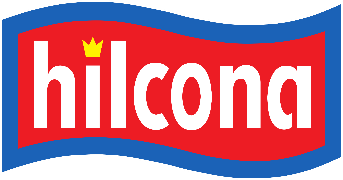 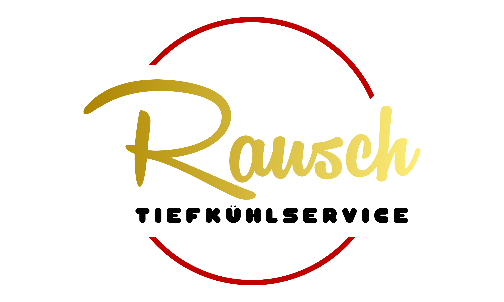 AbverkaufA894420	 	Tortelloni Carne 		2x2kg		€ 31,60											€ 27,90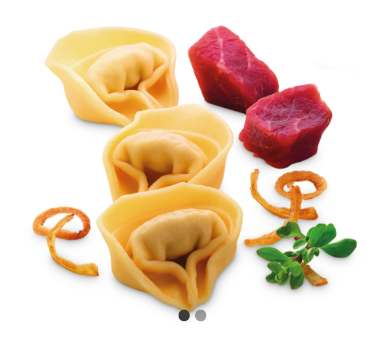 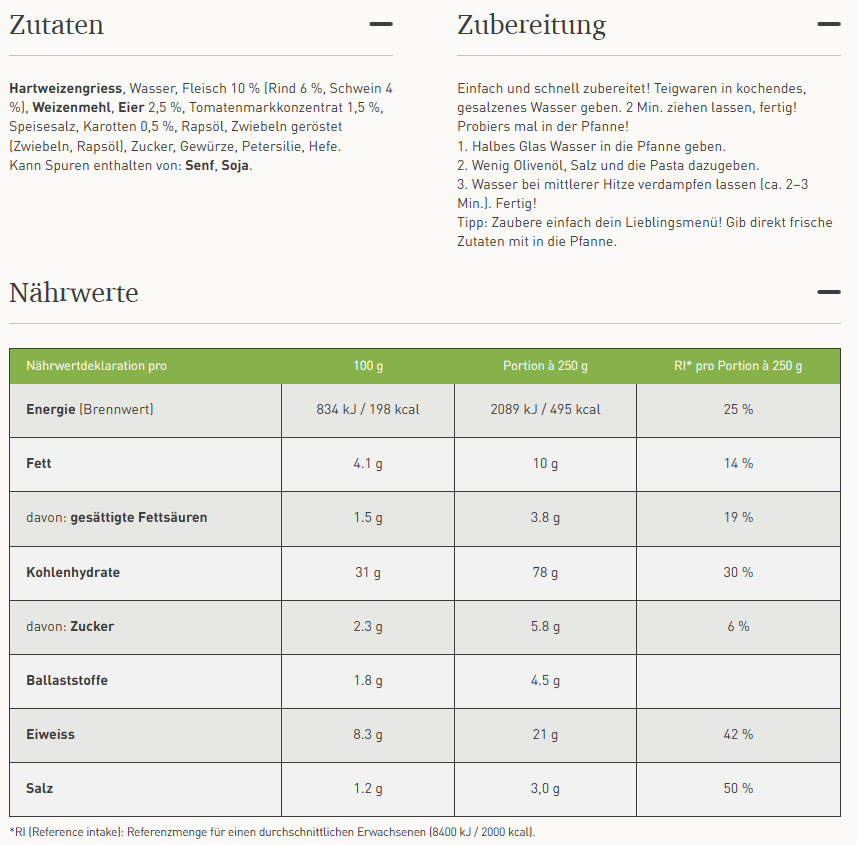 